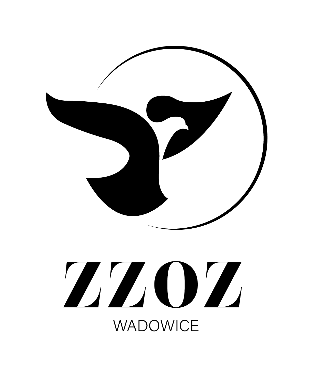            Zespół Zakładów Opieki Zdrowotnej w Wadowicach
                ul. Karmelicka 5, 34-100 Wadowice                  www.zzozwadowice.pl, email: sekretariat@zzozwadowice.plZałącznik nr 1Opis przedmiotu zamówieniaPrzedmiotem zamówienia jest dostawa i wymiana akumulatorów dwóch zasilaczy UPS Riello Multisenty MST30 w Pawilonie C.Zasilacze UPS zlokalizowane są w Zespole Zakładów Opieki Zdrowotnej w Wadowicach, 
ul Karmelicka 7, Pawilon C, na poziomie piwnic, (Pawilon posiada dźwig osobowy i towarowy do komunikacji pionowej).Akumulatory muszą być fabrycznie nowe, tego samego modelu i producenta dedykowane do zasilania UPS-ów wykonane w technologii VRLA-AGM. Wymagane napięcie nominalne akumulatorów 12V, dopuszczalny zakres temperatur dla rozładowania od -20st. do +60st. Celsjusza, samorozładowanie akumulatora nie większe niż 3% na miesiąc 
w temp. 25st. Celsjusza.Deklarowana przez producenta żywotność akumulatorów musi wynosić nie mniej niż 10 lat. Akumulatory muszą być wyprodukowane w 2022 roku.Wykonawca w celu wymiany akumulatorów, dokona demontażu starych akumulatorów, montażu nowych akumulatorów w tym samym miejscu.Wykonawca wymieni wszystkie akumulatory w każdym z dwóch zasilaczy UPS.Zamawiający wymaga, aby UPS po wymianie akumulatorów nie zgłaszały alarmów i błędów związanych z bateriami.  Wykonawca na własny koszt odbierze od zamawiającego zużyte akumulatory i odda je do utylizacji zgodnie z zaleceniami środowiskowymi. Wykonawca wystawi odpowiedni protokół przekazania akumulatorów do utylizacji.Wykonawca po zamontowaniu nowych akumulatorów musi dokonać pomiaru rezystancji stanu naładowania zamontowanych akumulatorów.Zamawiający wymaga 40 szt. akumulatorów do zasilacza UPS Riello Multisenty MST30  SN MA26UT550570008 o parametrach jak niżej:Pojemność nominalna C20 nie mniejsza niż 126 Ah przy napięciu odcięcia  1,75V/celęWydajność przy rozładowaniu stałą mocą nie mniejsza niż 3931 [W/ogniwo] dla czasu 5 min 
i końcowego napięcia rozładowania 1,7V/celę przy 25stCMaksymalny prąd rozładowania (5s) minimum 1200 ARezystancja wewnętrzna dla nowego i w pełni naładowanego akumulatora max 4,5 mOhmMaksymalne wymiary: dł. 407 / szer. 177 / wys. 225 mmWaga akumulatora minimum: 35 kgDopuszczalny zakres napięcia ładowania dla pracy buforowej: 13,6 – 13,8VKońcówki biegunowe – gwint wewnętrzny M8, rozstaw pomiędzy końcówkami 311,0 mmZamawiający wymaga 40 szt. akumulatorów do zasilacza UPS Riello Multisenty MST30  SN MA32UT562770003 o parametrach jak niżejCharakterystyka akumulatorów:Pojemność nominalna C20 nie mniejsza niż 28 Ah przy napięciu odcięcia  1,75V/celęWydajność przy rozładowaniu stałą mocą nie mniejsza niż 1098 [W/ogniwo] dla czasu 5min i końcowego napięcia rozładowania 1,7V/celę przy 25stCMaksymalny prąd rozładowania (5s) minimum 310 ARezystancja wewnętrzna dla nowego i w pełni naładowanego akumulatora max 11,0 mOhmMaksymalne wymiary: dł. 165 / szer. 125 / wys. 174 mmWaga akumulatora minimum 9,3 kgDopuszczalny zakres napięcia ładowania dla pracy buforowej: 13,7 – 13,9VKońcówki biegunowe – gwint wewnętrzny M5, rozstaw pomiędzy końcówkami 131,5mmNiespełnienie jakiegokolwiek parametru będzie skutkowało odrzuceniem oferty.Poniżej poglądowe zdjęcia rozmieszczenia akumulatorów.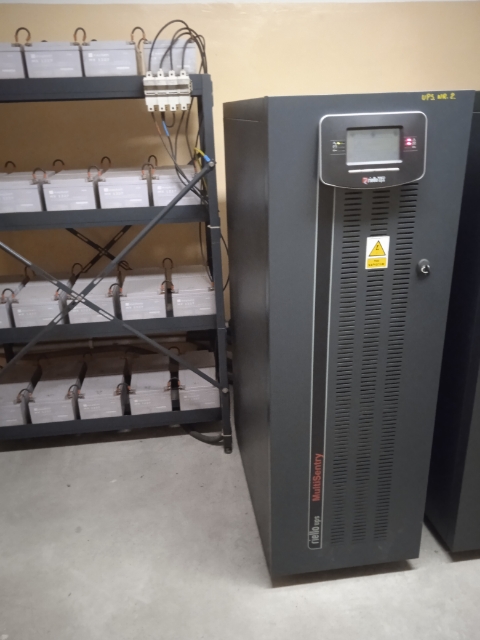 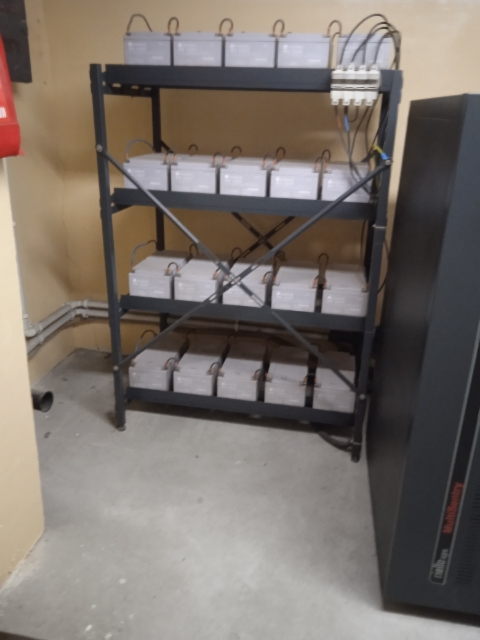 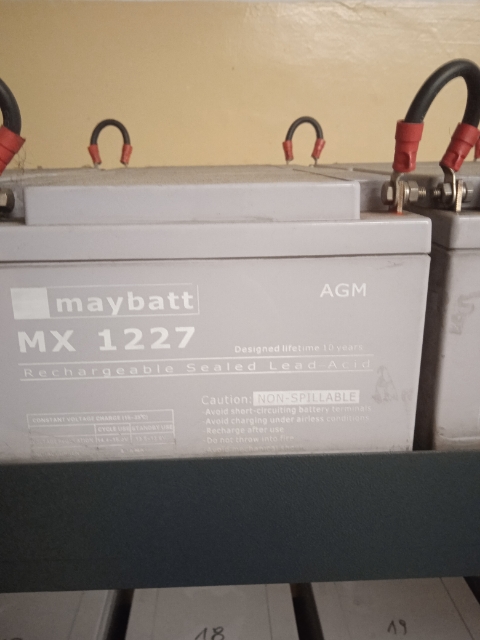 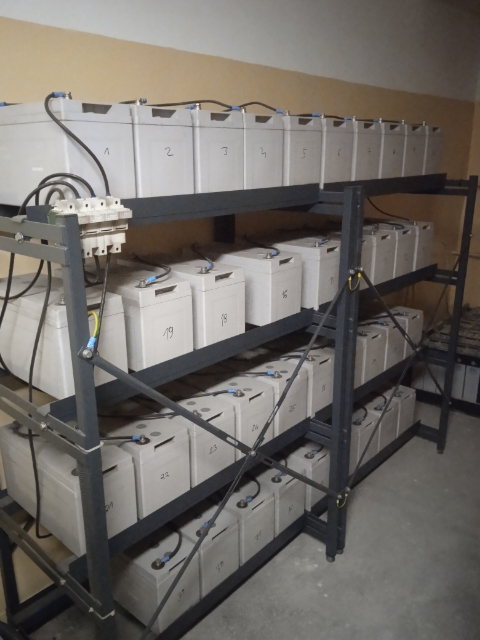 